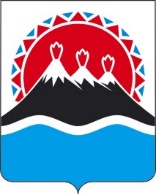 П О С Т А Н О В Л Е Н И ЕПРАВИТЕЛЬСТВА  КАМЧАТСКОГО КРАЯг. Петропавловск-Камчатский	В соответствии со статьей 136 Бюджетного кодекса Российской ФедерацииПРАВИТЕЛЬСТВО ПОСТАНОВЛЯЕТ:1. Установить нормативы формирования расходов на оплату труда депутатов, выборных должностных лиц местного самоуправления, осуществляющих свои полномочия на постоянной основе, муниципальных служащих и содержание органов местного самоуправления муниципальных образований в Камчатском крае на 2023 год согласно приложению к настоящему постановлению.2. Установить, что в 2023 году нормативы расходов на оплату труда депутатов, выборных должностных лиц местного самоуправления, муниципальных служащих и содержание органов местного самоуправления устанавливаются равными нулю для поселения, являющегося административным центром муниципального района, в котором в соответствии с абзацем третьим части 2 статьи 34 Федерального закона от 06.10.2003 № 131-ФЗ «Об общих принципах организации местного самоуправления в Российской Федерации», уставами муниципального района и поселения исполнение полномочий исполнительно-распорядительного органа поселения возложено на исполнительно-распорядительный орган муниципального района.При этом расходы на оплату труда муниципальных служащих, связанные          с осуществлением исполнительно-распорядительным органом такого муниципального района полномочий исполнительно-распорядительного органа поселения, включены в нормативы расходов на указанные цели данного муниципального района, установленные частью 1 настоящего постановления.3. Определить, что в 2023 году для Петропавловск-Камчатского городского округа, Октябрьского городского поселения, в бюджетах которых доля дотаций из других бюджетов бюджетной системы Российской Федерации и (или) налоговых доходов по дополнительным нормативам отчислений в размере, не превышающем расчетного объема дотации на выравнивание бюджетной обеспеченности (части расчетного объема дотации), замененной дополнительными нормативами отчислений от налога на доходы физических лиц, за исключением субвенций              и иных межбюджетных трансфертов, предоставляемых на осуществление части полномочий по решению вопросов местного значения в соответствии                               с соглашениями, заключенными муниципальным районом и поселениями,                     в течение двух из трех последних отчетных финансовых лет не превышала                    5 процентов, установление норматива формирования расходов на оплату труда депутатов, выборных должностных лиц местного самоуправления, осуществляющих свои полномочия на постоянной основе, муниципальных служащих и (или) содержание органов местного самоуправления                                      не осуществляется.4. Настоящее постановление вступает в силу после дня его официального опубликования.Нормативы формированиярасходов на оплату труда депутатов, выборных должностных лиц местного самоуправления, осуществляющих свои полномочия на постоянной основе, муниципальных служащих и содержание органов местного самоуправления муниципальных образований в Камчатском крае на 2023 год[Дата регистрации]№[Номер документа]Об установлении нормативов формирования расходов на оплату труда депутатов, выборных должностных лиц местного самоуправления, осуществляющих свои полномочия на постоянной основе, муниципальных служащих      и содержание органов местного самоуправления муниципальных образований в Камчатском крае          на 2023 годПредседатель Правительства Камчатского края[горизонтальный штамп подписи 1]Е.А. ЧекинПриложение к постановлению Правительства Камчатского края от [Дата регистрации] № [Номер документа]№ п/пНаименование муниципального образованияНорматив, тыс. руб.Норматив, тыс. руб.Норматив, тыс. руб.Норматив, тыс. руб.№ п/пНаименование муниципального образованияВСЕГОв том числе:в том числе:в том числе:№ п/пНаименование муниципального образованияВСЕГОПредставитель -ный органИсполнительно - распорядительный органКонтрольно - счетный орган1234561Елизовский муниципальный район493 51861 000397 89134 6272Елизовское городское поселение250 74132 538188 36129 8433Начикинское сельское поселение30 3195 13825 18104Новолесновское сельское поселение27 8975 17422 72305Корякское сельское поселение35 6175 86029 75706Раздольненское сельское поселение31 4674 57626 89107Николаевское сельское поселение34 3155 00829 30707Новоавачинское сельское поселение35 9595 33330 62708Паратунское сельское поселение35 9915 02830 96209Пионерское сельское поселение39 6051 30338 302010Вулканное городское поселение27 4614 58622 875011Усть-Камчатский муниципальный район164 61016 318143 4174 87512Ключевское сельское поселение39 06691138 155013Козыревское сельское поселение28 672028 672014Усть-Большерецкий муниципальный район150 67018 802131 868015Усть-Большерецкое сельское поселение30 0902 54727 543016Апачинское сельское поселение33 443033 4430Кавалерское сельское поселение23 3843 57019 8150Запорожское сельское поселение23 4473 90319 5440Озерновское городское поселение31 2664 57626 6900Соболевский муниципальный район117 801259117 5420Соболевское сельское поселение4 93704 9370Крутогоровское сельское поселение13 342013 3420Устьевое сельское поселение16 462016 4620Мильковский муниципальный район169 14010 748154 5323 860Мильковское сельское поселение50 7251 52049 2050Атласовское сельское поселение45 244045 2440Быстринский муниципальный район93 0285 60087 4280Анавгайское сельское поселение22 792022 7920Алеутский муниципальный округ70 0807 08562 9950Вилючинский городской округ170 33312 262147 06311 008Городской округ «поселок Палана»100 8113 81097 0010Олюторский муниципальный район170 5117 116163 3940сельское поселение «село Вывенка»14 024014 0240сельское поселение «село Хаилино»15 890015 8900сельское поселение «село Средние Пахачи»14 102014 1020сельское поселение «село Апука»13 325013 3250сельское поселение «село Ачайваям»13 530013 5300сельское поселение «село Пахачи»15 803015 8030Карагинский муниципальный район168 8563 429165 4260сельское поселение «село Карага»13 150013 1500сельское поселение «село Тымлат»24 062024 0620сельское поселение «село Ильпырское»13 969013 9690сельское поселение «село Ивашка»23 036023 0360Тигильский муниципальный район160 9092 969157 9400сельское поселение «село Седанка»13 586013 5860сельское поселение «село Воямполка»17 797017 7970сельское поселение «село Ковран»13 602013 6020сельское поселение «село Хайрюзово»14 216014 2160сельское поселение «село Усть-Хайрюзово»23 487023 4870сельское поселение «село Лесная»14 170014 1700Пенжинский муниципальный район174 2822 829171 4530сельское поселение «село Каменское»24 396024 3960сельское поселение «село Манилы»25 702025 7020сельское поселение «село Слаутное»14 416014 4160сельское поселение «село Аянка»14 132014 1320сельское поселение «село Таловка»14 554014 5540